Приложение 2 к постановлению Главы городского округа Верхняя Пышма от 09 июня 2017 года № 17Проект межевания территории для размещения линейного объекта«Дорожно-транспортная инфраструктура г. Верхняя Пышмаул. Калинина и ул. Парковая (от просп. Успенского до ул. Лесной)»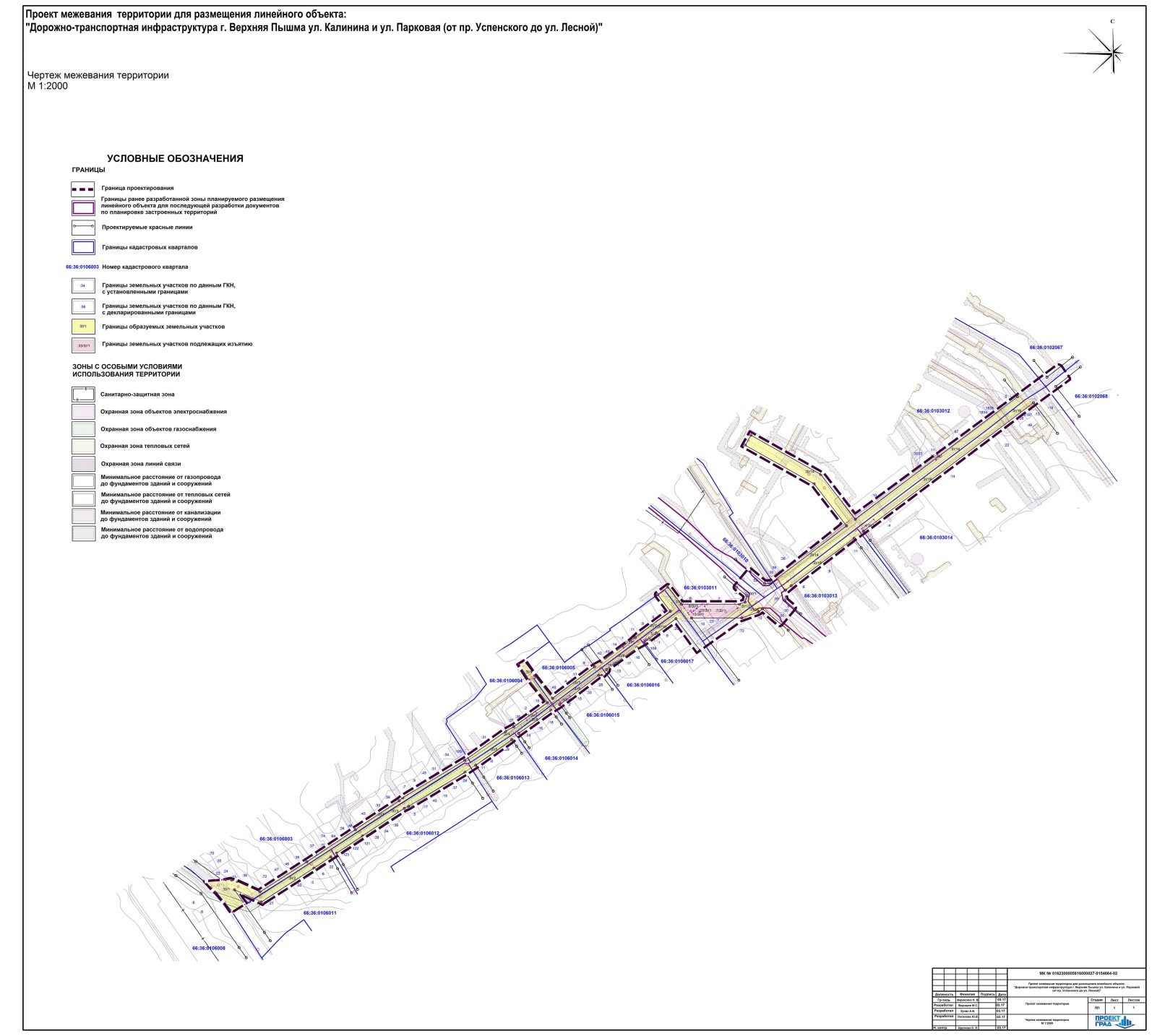 